Ferngesteuertes AutoAnton bekommt zum Geburtstag ein ferngesteuertes Auto. Aus der Beschreibung kann er ersehen, dass der Motor maximal 16 % Steigung schafft. Die Batterie muss nach 2 km Fahrt wieder aufgeladen werden.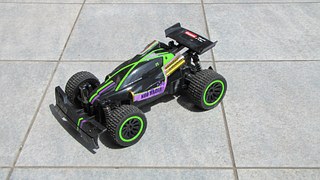 Anton fährt mit dem Fahrrad eine 1,2 km lange Strecke. Dank seines GPS -fähigen Handys kann er erfahren, dass es einen Höhenunterschied von 150 m zu überwinden gibt.Würde sein Auto diese Strecke auch schaffen?Anton fährt mit seinen Eltern in den Urlaub in die französischen Alpen. Die Zufahrt zu ihrem Ferienhaus hat eine Steigung von 12 % (siehe Bild).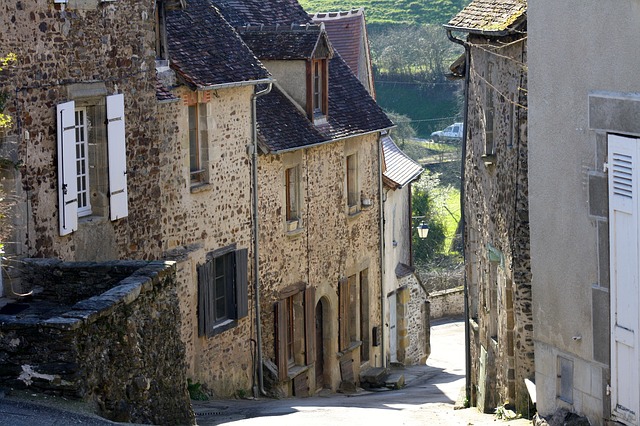 Antons Vater sagt: „Da haben wir ja nochmal Glück gehabt. Bei 100% Steigung müssten wir senkrecht nach oben fahren.“Nimm Stellung zur Aussage von Antons Vater.Berechne den Steigungswinkel der Zufahrtsstraße zum Ferienhaus. 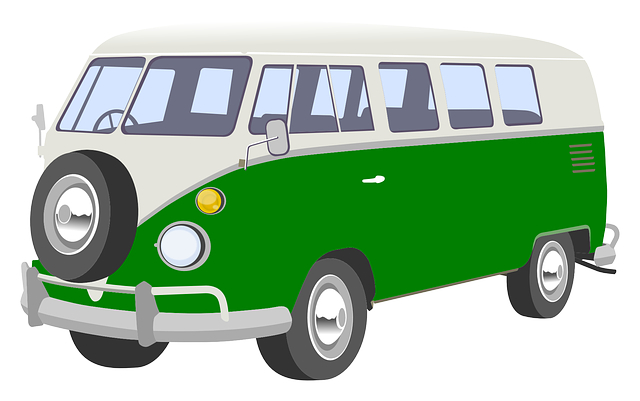 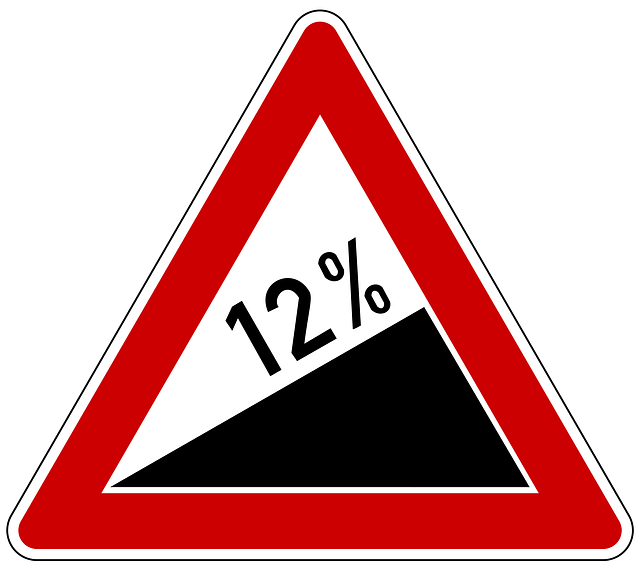 Im Urlaub unternimmt Antons Vater einen Radlausflug (siehe Bild). 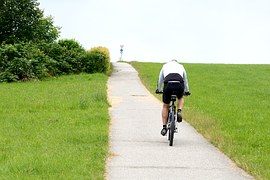 Berechne den Höhenunterschied, wenn er bis zur Bergkuppe 400 m zurücklegt.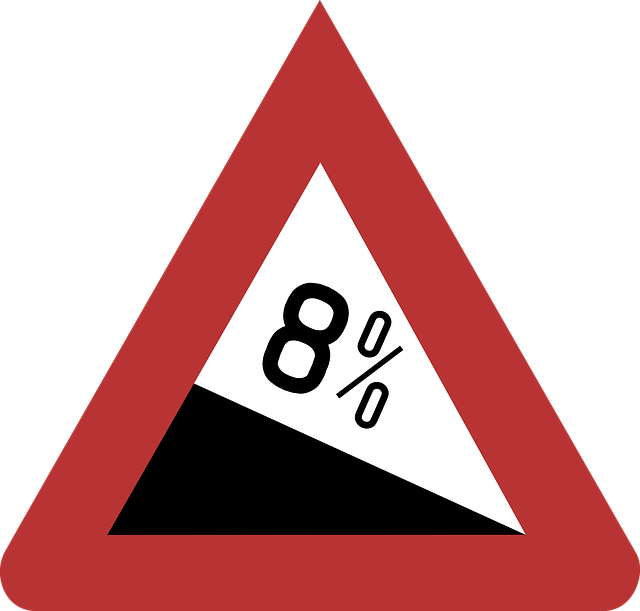 Ist das Verkehrsschild richtig aufgestellt?Quellen- und LiteraturangabenBildquellen: Bildquelle: „Auto“ von atimedia, lizenziert CCO Public Domain, via Pixabay (25.11.2015)Bildquelle: „Verkehrsschild 12%“ von CopyrightFreePictures, lizenziert CCO Public Domain, via Pixabay (25.11.2015)Bildquelle: „Auffahrt“ von inflico, lizenziert CCO Public Domain, via Pixabay (8.4.2016)Bildquelle: „Fahrradfahrer“ von Antranias, lizenziert CCO Public Domain, via Pixabay (8.4.2016)Bildquelle: „Verkehrsschild 8%“ von Wikimedialmages, lizenziert CCO Public Domain, via Pixabay (8.4.2016)Bildquelle: „VW-Bus 8%“ von ClkerFreeVectorImages, lizenziert CCO Public Domain, via Pixabay (8.4.2016)Beispiele für Produkte und Lösungen der Schülerinnen und Schülergrafische Veranschaulichung: 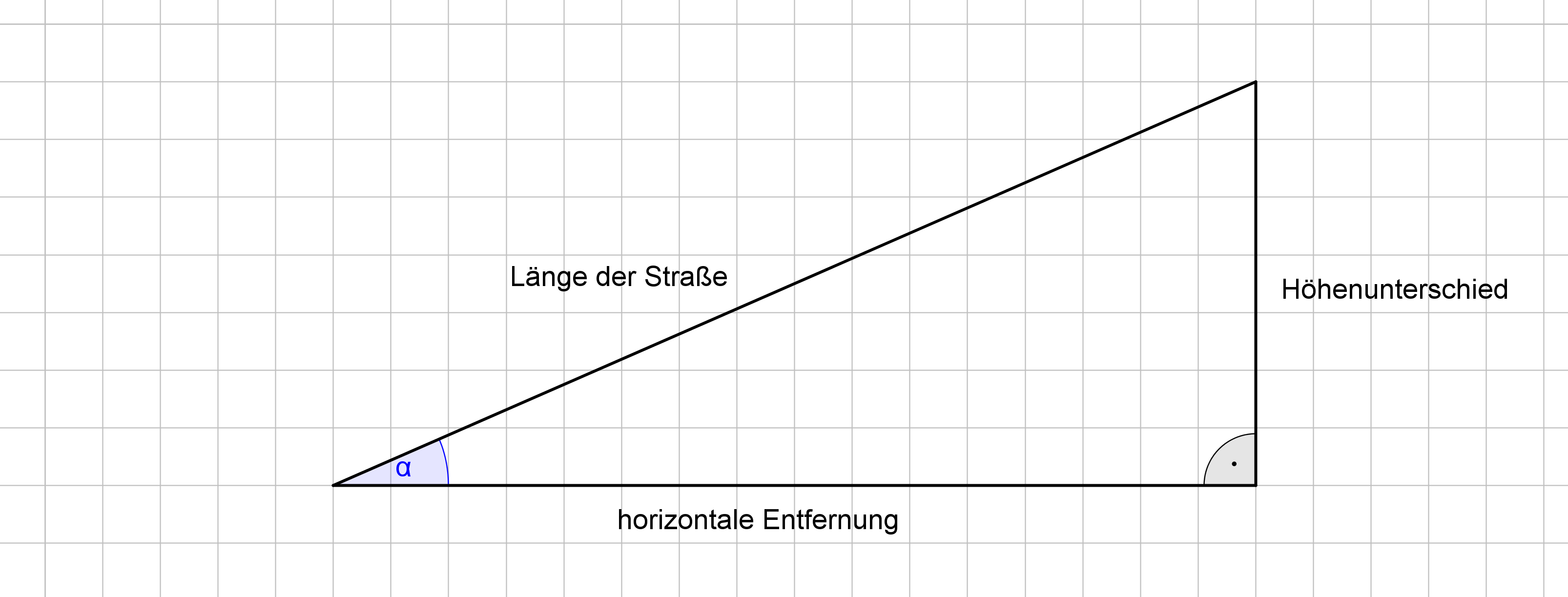 Gesucht ist zunächst der Winkel α.Die Länge der Straße ist 1,2 km. Der Höhenunterschied 150 m. Also sin α =  =  = 0,1250 = 7,18°Die Steigung in % sind tan α  100%tan α = tan 7,18 = 0,1260,126  100% = 12,6 %Antons Auto schafft die Strecke.Antons Vater irrt sich, denn 100% Steigung entspricht einem Winkel von 45°Somit hat eine Straße mit 12% Steigung einen Winkel von x·100% = 12% x = 0,12.   α =  6,84° (siehe a)8% Steigung entspricht einem Winkel von 4,57°.sin α = sin 4,57 = ;	x = 400 ·0,079;		x = 31,87 MeterAnregung zum weiteren Lernenhttp://www.schule-bw.de/unterricht/faecher/mathematik/3material/sek1/geometrie/trig/trigors/lernumgebung/steigung.html